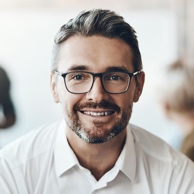 Söker ni en pedagogisk och ambitiös svenskalärare med hög arbetsmoral?Då kan det vara mig ni söker! Jag såg er annons där ni söker en svenskalärare och jag kände mig träffad.Jag heter Joakim Andersson, är 26 år och nyexaminerad från Grundlärarprogrammet vid Göteborgs universitet och jag ser framemot att komma ut i arbetslivet.Jag är behörig i ämnena:EngelskaMatteSvenskaSO.Jag utbildade mig till lärare eftersom jag brinner för kunskap och det är vår uppgift att överföra den till nästa generation. Barn och ungdomar är framtiden och förtjänar en bra utbildning, både för sin egen och för samhällets skull.VFU – ”Du var den bästa läraren”Under min utbildning hade jag VFU på Solstrålens Grundskola i Göteborg, en bra arbetsplats med trevliga kollegor samt härliga elever. Att efter flera veckor av att träffa barnen dagligen högg det lite i hjärtat att säga hejdå, och jag blev väldigt berörd när jag fick en teckning där det stod ”Du var den bästa läraren”. Men det är just därför jag valt yrket som lärare, man spelar en så stor roll i elevernas liv och man får verkligen chansen att påverka någons liv.Mina fritidsintressen – ledarskapet har alltid funnits inom migVid sidan av mitt yrke har jag diverse intressen. Jag har alltid varit en energisk person och idrottar därför mycket. Jag spelar fotboll fem dagar i veckan, något jag tycker mycket om då jag både får utlopp för min energi och får vara en del av ett team. Jag är sedan ett år tillbaka även lagledare, då ledarskapet alltid har funnits inom mig.Min bakgrundJag är uppväxt i Partille som ligger 20 minuter utanför Göteborg. Att växa upp utanför en stad har gett mig många positiva erfarenheter. Det var som barn skönt att ha naturen utanför dörren för att kunna leka fritt, men det var samtidigt betryggande att veta att stan var såpass nära. Jag lärde mig tidigt att ta bussen in till Göteborg. Det krävde ett ansvar från mig att som ung ensam ta mig till och från stan, och jag blev tidigt vuxen i mitt tänkande. Redan när jag började gymnasiet flyttade jag därför in till Göteborg. Men jag hade alltid kvar mitt familjehem som ett tryggt skyddsnät.Att ha både den lugna förorten och den hektiska staden i min uppväxt har skapat en stabilitet i mig som jag har upplevt otroligt tacksamt i min roll som lärare.Vad jag kan bidra med?Jag tror att jag kan bidra med moderna idéer och ett nytänkande på er skola. Min vision är att kunskap ska vara roligt och eleverna ska vilja lära sig!Jag hoppas att ni, liksom jag, ser framemot att tillsammans utbilda framtidens tänkare och därför vill träffa mig på en intervju.Med vänliga hälsningar, Joakim Andersson